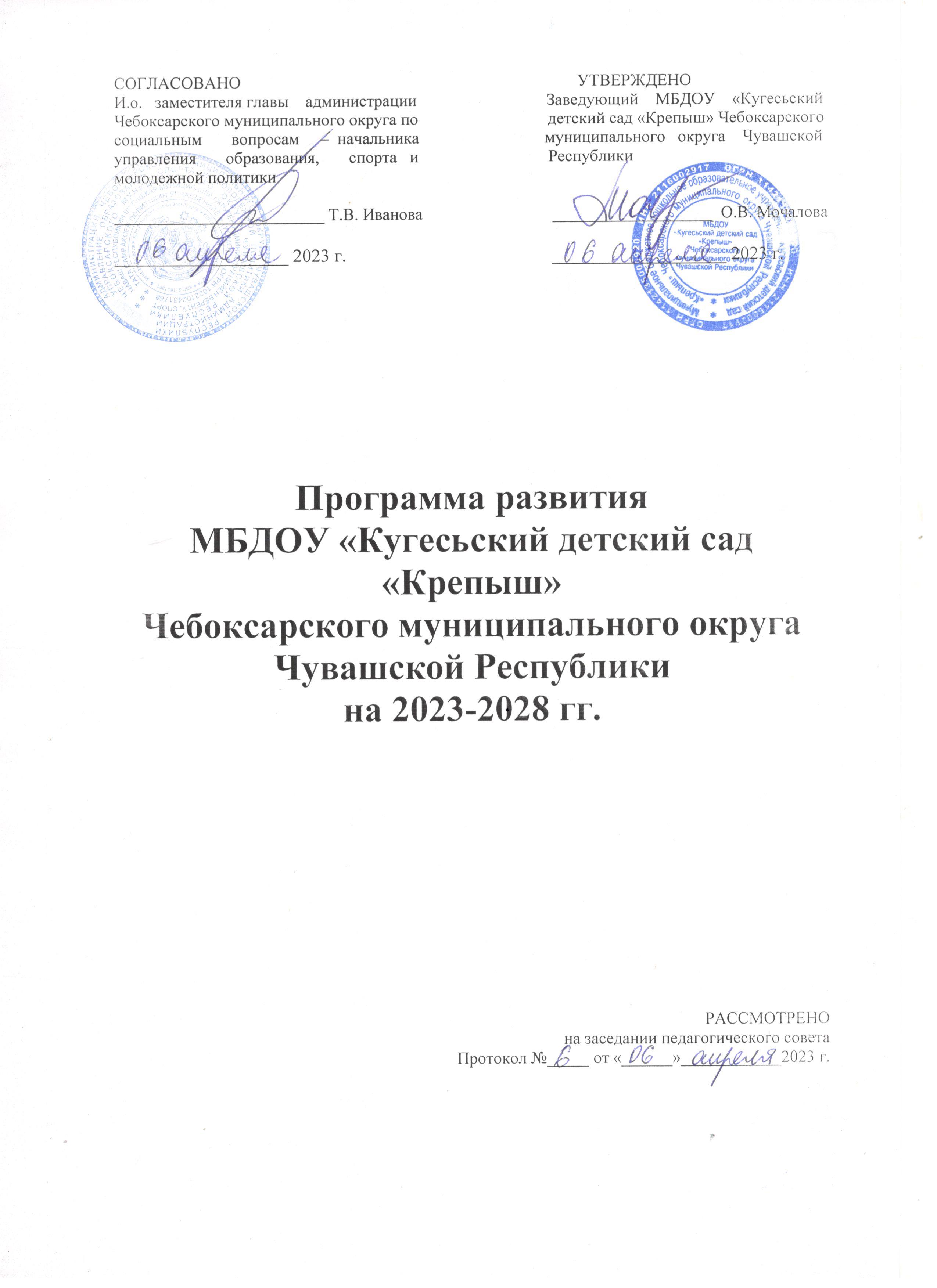 Содержание:Паспорт «Программы развития МБДОУ «Кугесьский детский сад «Крепыш» Чебоксарского муниципального округа Чувашской Республики на 2023-2028 гг.2. Пояснительная записка. Анализ проблемы, на решение которой направлена Программа: 	Актуальность создания Программы развития ДОУ обусловлена: государственной политикой в области образования – повышением доступности качественного образования, соответствующего требованиям инновационного развития экономики, современным потребностям общества и каждого гражданина.Для этого требуется:  повышение качества образования;  разработка и внедрение новых педагогических технологий;  сохранение и укрепление здоровья воспитанников, применение здоровьесберегающих технологий в образовательном процессе Учреждения;  активизация адресной работы с семьями, которая позволит удовлетворить индивидуальные запросы родителей. 3. Информационная справка.4. Концепция Программы развития.Основной целью Программы развития является создание в Учреждении системы интегративного образования, реализующего право каждого ребенка на качественное и доступное дошкольное образование. А так же создание условий, обеспечивающих высокое качество результатов образовательной деятельности по формированию ключевых компетенций дошкольников, опираясь на личностно-ориентированную модель взаимодействия взрослого и ребёнка с учётом его психофизиологических особенностей, индивидуальных способностей и развитие творческого потенциала. Ценность инновационного характера современного дошкольного образования и Программы развития Учреждения направлена на сохранение позитивных достижений ДОУ. Внедрение современных педагогических технологий, в том числе информационно-коммуникационных, обеспечение личностно – ориентированной модели организации педагогического процесса, позволяющих ребёнку успешно адаптироваться и удачно реализовать себя в подвижном социуме, развитие его социальных компетенций в условиях интеграции усилий семьи и ДОУ. Вместе с тем инновационный характер преобразования означает исследовательский подход к достигнутым результатам в деятельности ДОУ, соответствие потребностям современного информационного общества в максимальном развитии способностей ребёнка. В связи с этим, результатом воспитания и образования дошкольника должны стать сформированные у ребёнка ключевые компетенции: Коммуникативная – умение общаться с целью быть понятым; Социальная – умение жить и заниматься вместе с другими детьми, близкими;Информационная – владение умением систематизировать и «сворачивать» информацию, работать с разными видами информации;Продуктивная – умение планировать, доводить начатое до конца, способствовать созданию собственного продукта (рисунка, поделки, постройки); Нравственная – готовность, способность и потребность жить в обществе по общепринятым нормам и правилам;Физическая – готовность, способность и потребность в здоровом образе жизни. Ценность качества образовательного процесса для ДОУ напрямую связано с ценностью ребёнка. Стремление простроить образовательный процесс в соответствии с индивидуальными потребностями и возможностями ребёнка означает с одной стороны – бережное отношение к ребёнку (его здоровью, его интересам, его возможностям), с другой стороны профессиональное создание оптимальных условий для его развития в воспитательно-образовательном процессе. Исходя из всего вышесказанного, концептуальными направлениями развития деятельности МБДОУ «Кугесьский детский сад «Крепыш» Чебоксарского муниципального округа Чувашской Республики служат:  Предметная среда,  Качество и доступность образования, Сотрудничество. Образ будущего ДОУ - это Учреждение, где ребенок реализует свое право на индивидуальное развитие в соответствии со своими потребностями, возможностями и способностями. Педагоги развивают свои профессиональные и личностные качества; руководитель обеспечивает успех деятельности детей и педагогов; коллектив работает в творческом поисковом режиме, основываясь на гуманных отношениях партнерского сотрудничества. Основной структурной единицей в процессе развития ДОУ выступает взаимодействие участников образовательных отношений в системе «педагог- ребенок- родитель».  Родители формируют социальный заказ на уровне общественной потребности;  Воспитатели являются непосредственным реализаторами образовательных услуг на уровне государства;  Дети выступают как потребители оказываемых ДОУ услуг по обучению и воспитанию, развитию личности. Для того чтобы педагоги могли эффективно осуществлять взаимодействие с семьей, необходимо повышение их правовой и психолого-педагогической культуры, формирование гуманистических взглядов на процесс образования, а также профессиональные умения контактировать с родителями. Таким образом, цель разработки данной концепции Программы развития ДОУ заключается в том, чтобы способствовать организации комфортного и эффективного процесса образования детей дошкольного возраста, содействовать всестороннему развитию ребёнка на протяжении всего пребывания в детском саду. 5. Стратегия Программы развития.Основные направления по реализации Программы развития. Стратегия развития учреждения рассчитана на период до 2028 года. Стратегия определяет совокупность реализации приоритетных направлений, ориентированных на развитие Учреждения. Эти направления сформулированы в целевых подпрограммах «Развивающая предметно-пространственная среда», «Качество и доступность образования», «Сотрудничество», обеспечивающих участие в реализации программы коллектива детского сада, родителей воспитанников, социума. Подпрограммы взаимосвязаны между собой стратегической целью и отражают последовательность тактических мероприятий. I этап: установочный (подготовительный, апрель 2023 г. - август 2023 г.) 	Цель: Создание стартовых условий для реализации программы развития. I.Информационно аналитическая деятельность по направлениям работы ДОУ. II.Анализ актуального состояния материально-технической базы, развивающей предметно-пространственной среды, методического и дидактического обеспечения образовательного процесса. III.Анализ профессиональных возможностей педагогического коллектива. IV.Анализ работы с семьёй, выявление образовательных запросов. V.Разработка нормативной правовой документации для успешной реализации мероприятий в соответствии с Программой развития. VI.Создание условий (кадровых, материально-технических и т.д.) для успешной реализации мероприятий.II этап: деятельностно-технологический (практический, сентябрь 2023 г.–                            май 2028 г.)Цель: обеспечение реализации Программы развития. Улучшение оснащения и материально-технической базы ДОУ, создание условий для реализации ФГОС ДО;Обеспечение физического и психического развития детей, коррекции этого развития;Совершенствование работы по формированию культуры здорового и безопасного образа жизни воспитанников;Повышение качества дошкольного образования. Обновление содержания образовательного процесса, с использованием инновационных программ и современных педагогических технологий;Совершенствование системы мониторинга промежуточных и итоговых результатов освоения ООП детьми;Совершенствование системы работы ДОУ с семьей по вопросам воспитания и развития детей дошкольного возраста. Целевая подпрограмма: «Развивающая предметно-пространственная среда».Проблема: совершенствование стратегии и тактики построения развивающей среды учреждения с учетом ФГОС ДО, учитывающей принцип динамичности и развивающего обучения, возрастные, психологические, физические, гендерные особенности воспитанников, способствующей самореализации ребенка в разных видах деятельности.Целевая подпрограмма: «Качество и доступность образования». Проблема: наличие противоречий между содержанием современного педагогического образования, требованиями предъявляемыми социумом к личности, уровнем профессиональной компетентности педагога, недостаточным материально – техническим оснащением для ведения воспитательно – образовательного процесса с детьми и дополнительного образования детей. Необходимость разработки мероприятий, направленных на повышение квалификации педагогов.Блок «Кадровый потенциал» Цель: Создать условий для профессионального роста и развития педагогических работников. Задачи: 1. Освоение современных педагогических и воспитательных технологий и методик через профессиональное обучение, курсы повышения квалификации, вебинары и пр. Обобщение опыта лучших практик педагогических работников.  Создание системы стимулирования деятельности педагогических работников в ДОУ. Поддержка положительного имиджа ДОУ.Блок «Здоровье»Цель: совершенствование системы здоровьесбережения и здоровьеформирования в
ДОУ с учетом индивидуальных особенностей дошкольников.Задачи: 1.Создание условий для осуществления в детском саду пропаганды здорового образа жизни среди воспитанников и их родителей.2.Организация подготовки педагогических кадров по вопросам оздоровления и
физического развития воспитанников.Блок «Программа «МиР» (Малыш и Родитель)Цель: Оказать психолого-педагогическую помощь родителям в подготовке ребенка к поступлению в ДОУ.Задачи: 1. Повышение компетентности родителей в вопросах развития, воспитания и образования, охраны и укрепления здоровья детей раннего возраста.2. Организовать общение детско-родительского коллектива в ходе различных видов игр и продуктивной деятельности, характерных для раннего возраста.3. Содействовать смягчению адаптации при поступлении детей в дошкольное
учреждение.Целевая подпрограмма: «Сотрудничество» Проблема: Содержание родительских собраний, консультаций недостаточно дифференцированно. При взаимодействии с семьей воспитанника не учитываются
возможности и условия конкретных семей, их интересы. Недостаточное количество родителей вовлечено в работу ДОУ.Цель: Создать единое образовательное пространство «Детский сад – семья» обеспечивающего целостное развитие личности дошкольника через организацию взаимодействия ДОУ с семьями воспитанников на основе социального партнерства.Задачи:1. Создание условий для формирования доверительных отношений родителей с
педагогическим коллективом ДОУ в процессе повседневного общения и специально
организованных мероприятий.2. Оказание консультативной помощи семьям имеющих детей в возрасте от 0 до 8
лет.3. Установление новых партнерских взаимоотношений ДОУ с социальными
институтами.III этап: итоговый (май 2028 г. – август 2028 г.)Цели: определение эффективности проведенной работы на основе количественного и качественного анализа.Задачи:1. Проведение анализа результатов реализации Программы развития, оценка
эффективности;2. Представление аналитических материалов на педсовете ДОУ, общем родительском собрании, размещение на сайте ДОУ;3. Определение проблемы для разработки новой Программы развития.Прогнозируемый результат Программы развития на 2028 год:Реализация Программы позволит повысить качество и обеспечить условия получения
образовательных услуг для всех категорий семей и воспитанников, не зависимо от
социального и имущественного статуса, состояния здоровья в условиях инновационного
режима развития МБДОУ «Кугесьский детский сад «Крепыш» Чебоксарского муниципального округа Чувашской Республики. В ходе реализации Программы предполагается достижение следующих результатов:- повышение уровня профессиональной компетенции педагогов (в рамках реализации Профстандарта); - создание развивающей среды и материально-технической базы в группах в
соответствии с образовательными областями основной образовательной программы ДОУ, в том числе и для детей с ОВЗ и детей-инвалидов;- рост творческих достижений всех субъектов образовательного процесса, овладение
комплексом технических навыков и умений, необходимых для их реализации;- обеспечение готовности воспитанников к обучению в школе;- активное включение родителей в образовательный процесс;- создание привлекательного имиджа учреждения в глазах всех субъектов
образовательного процесса, разработка стратегии по благоустройству территории детского
сада;- создание доступной среды.Для воспитанников и родителей:- каждому воспитаннику будут предоставлены условия для полноценного
личностного роста (по необходимости составлены индивидуальные образовательные
маршруты развития детей);- хорошее состояние здоровья детей будет способствовать повышению качества их
образования;- обеспечение индивидуального психолого – педагогического сопровождения для
каждого воспитанника ДОУ;- каждой семье будет предоставлена консультативная помощь в воспитании и
развитии детей, право на участие и контроля в работе детского сада.Для педагогов:- каждому педагогу будет предоставлена возможность для повышения
профессионального мастерства;- дальнейшее развитие условий для успешного освоения педагогических технологий (использование новинок педагогической деятельности);- поддержка инновационной деятельности (обобщение опыта, участие в
педагогических мероприятиях).Для ДОУ:- будет налажена система управления качеством образования
дошкольников (планирование, контроль, анализирование работы);- развитие сотрудничества с другими социальными системами;- будут обновляться и развиваться материально-технические условия пребывания
детей в учреждении в соответствии с современными требованиями.Таким образом, работа коллектива ДОУ направлена на обеспечение качества
образовательного процесса посредством повышения профессионального уровня коллектива, создания условий для целостного развития личности каждого ребенка и объективной оценки результатов деятельности.Финансовый план реализации Программы развитияОсновным источником финансирования инновационного развития ДОУ на ближайшие годы останутся бюджетные ассигнования в виде сметного финансирования и дополнительно привлечённые бюджетные и внебюджетные ресурсы. При этом дополнительными источниками финансирования развития ДОУ в период 2023-2028 гг. станут:- инвестиции, предусмотренные в бюджете муниципалитета на 2023-2028 гг.;- добровольные пожертвования;- результаты участия ДОУ в конкурсах и целевых программах, проводимых на уровне региона и муниципалитета.8. Управление Программой развитияУгрозы и риски реализации ПрограммыПрограмма развития призвана не допустить риски, связанные с потерей таких ключевых преимуществ ДОУ:- Конкурентоспособность образовательного учреждения и привлекательность в
родительском сообществе в связи с высокими показателями качества образования;
o конкурентоспособность воспитанников и педагогов ДОУ в системе конкурсов,
конференций и др.;- конкурентоспособность выпускников ДОУ в системе общего образования;- высокое качество и материально-техническая оснащенность образовательного
процесса.В качестве основных конкурентов рассматриваются образовательные учреждения поселка, реализующие программы дошкольного образования, учреждения дополнительного образования, реализующие программы дополнительного образования детей.Конкурентные преимущества ДОУ определяются следующими факторами:1.Стабильно высоким качеством образования;2. Наличием опыта инновационной деятельности, потенциалом педагогических и
управленческих команд в области проектирования, исследований, образовательных и
организационно-управленческих инноваций;3. Сопровождение детей специалистами ДОУ;4. Наличием системы повышения квалификации.Выделяются следующие группы рисков, которые могут возникнуть в ходе реализации Программы:Финансово-экономические риски связаны с сокращением в ходе реализации Программы предусмотренных объемов бюджетных средств. Это потребует внесения изменений в Программу, пересмотра целевых значений показателей.Нормативно-правовые риски связаны с возможным возникновением пробелов в правовом регулировании реализации деятельности учреждения, относимых к полномочиям
федеральных и региональных органов государственной власти.Организационно-управленческие риски могут быть связаны:- с недостатками в управлении реализацией Программой;- с неверно выбранными приоритетами развития.Риски, связанные с недостатками в управлении программой, ошибки при выборе механизмов управленческой коррекции программных мероприятий, могут быть вызваны слабой координацией действий различных субъектов образовательной политики (учредители, управленческая команда ОУ, органы управления образованием района, научно-педагогические сообщества). Недостаточный учет результатов мониторинговых исследований хода реализации Программы может существенно повлиять на объективность принятия решений при планировании программных мероприятий, что приведет к отсутствию их привязки к реальной ситуации. Риски, связанные с неверно выбранными приоритетами развития, могут быть вызваны изменениями государственной политики в сфере дошкольного образования и последующей внеплановой коррекцией частично реализованных мероприятий, что снизит эффективность данных мероприятий и всей программы, а также использования бюджетных средств.Социальные риски связаны с отсутствием поддержки идей Программы со стороны субъектов образовательного процесса.Возможные пути устранения угроз и рисков:1. Разъяснение идей Программы развития ДОУ.2. Повышение профессиональной компетентности административных и педагогических кадров.3. Организация мониторинга.4. Научно-методическое, информационное и экспертно-аналитическое сопровождение.Организация руководства и контроля в ходе реализации Программы развитияРуководство и контроль в ходе реализации Программы развития осуществляется
администрацией ДОУ и представителями родительской общественности.Система организации контроля выполнения Программы:-Отражение плана мероприятий контроля в годовом плане ДОУ, в тематике Педагогических советов;- Публикации на сайте ДОУ, в СМИ;- Отчет администрации перед Педагогическим советом, общим родительским собранием;- Участие в экспертизе образовательной деятельности;- Участие в муниципальных, районных, республиканских семинарах, конференциях.Инструментарий проведения контроля:- результаты лицензирования;- общественная экспертиза оценки качества образования ДОУ;- статистические показатели мониторинга.Социальный эффект от реализации программы:- удовлетворение требований общенациональной системы качества образования и
образовательного запроса субъектов образовательного процесса на получение качественного образовательного продукта;- повышение рейтинга дошкольного образовательного учреждения через создание
имиджа ДОУ как детского сада общеразвивающего вида, обеспечивающего гармоничное
единство и взаимосвязь между достижением необходимого уровня Государственного
образовательного стандарта и сохранением здоровья дошкольников.Руководство и контроль в ходе реализации Программы развития осуществляется
администрацией ДОУ и представителями родительской общественности. 1. Паспорт Программы развития МБДОУ «Кугесьский детский сад «Крепыш» Чебоксарского муниципального округа Чувашской Республики на 2023-2028 гг.стр.32. Пояснительная записка. Анализ проблемы, на решение которой направлена Программа:стр.53.Информационная справка.стр. 64. Концепция Программы развития.стр.65. Прогнозируемый результат Программы развития на 2028 год.стр.86. Прогнозируемый результат Программы развития.стр.147. Финансовый план реализации Программы развития.стр.158. Управление Программой развития.стр.15Наименование программыПрограмма развития МБДОУ «Кугесьский детский сад «Крепыш» Чебоксарского района Чувашской Республики на 2023-2028 гг.Основания для разработки программы Закон "Об образовании в Российской Федерации" от 29.12.2012 г. № 273-ФЗ, Приказ Минобразования и науки РФ от 31.07.2020 г. №373 «Об утверждении Порядка организации и осуществления образовательной деятельности по основным общеобразовательным программам – образовательным программам дошкольного образования»,  Санитарно-эпидемиологические правила и нормативы СП 2.4.3648-20 "Санитарно-эпидемиологические требования к организациям воспитания и обучения, отдыха и оздоровления детей и молодежи" (утв. постановлением Главного государственного санитарного врача РФ от 28 сентября 2020 г. № 28),  Приказ Минобразования и науки РФ от 17.10.2013г. № 1155 «Об утверждении Федерального Государственного Образовательного Стандарта Дошкольного Образования» (ФГОС ДО),  Устав ДОУ, Основная образовательная программа ДОУ.Назначение программы Программа развития предназначена для определения перспективных направлений развития образовательного учреждения на основе анализа работы за предыдущий период.  В ней отражены тенденции изменений, охарактеризованы главные направления обновления содержания образования и организации образовательного процесса, управление дошкольным учреждением на основе инновационных процессов.Проблемы  Развитие дошкольного образовательного учреждения в условиях реализации новой государственной образовательной политики, становление открытой, гибкой и доступной системы образования.  Объективное ухудшение здоровья поступающих в детский сад детей, отрицательно сказывается на получении ими качественного образования.  Недостаточная готовность и включённость родителей в управление качеством образования детей.  Необходимость интенсификации педагогического труда, повышение его качества и результативности педагогов к применению современных образовательных технологий. Принципы образовательной деятельности ДОУ в рамках программы Развития на 2021- 2026 гг. Принцип системности – целостный подход, взаимодействие и взаимосоответствие всех направлений и звеньев на достижение оптимального результата – развития личности ребенка.  Принцип развивающего образования опирается на «зону ближайшего развития» и предполагает использование новейших технологий и методик.  Принцип индивидуализации и дифференциации предполагает учет субъективного опыта, индивидуальных предпочтений, склонностей, интересов и способностей детей и взрослых.  Принцип гуманизации – это утверждение непреходящей ценности человека, его становление и развитие.  Принцип увлекательности – является одним из важнейших. Весь образовательный материал интересен детям, доступен и подается в игровой форме.  Принцип вариативности предполагает разнообразие содержания, форм и методов с учетом целей развития и педагогической поддержки каждого ребенка. Принцип активности – предполагает освоение ребенком программы через собственную деятельность под руководством взрослогоСроки реализацииПрограмма реализуется в период с 2023 года по 2028 годАвторы Заведующий, старший воспитатель, творческая группа педагоговЦель Создание условий для повышения качества образования в ДОУ через систему интеграции, реализующей право каждого ребенка на качественное и доступное образование, обеспечивающее равные стартовые возможности для полноценного физического и психического развития детей, как основы их успешного обучения в школеЗадачи  Создание условий для получения качественного дошкольного образования и обеспечение социализации каждого ребенка в условиях дошкольного образовательного учреждения, в соответствии с ФГОС ДО, через разностороннее, полноценное развитие каждого ребенка с учетом его индивидуальных особенностей и возможностей;  Повышение уровня профессиональной компетентности педагогов;  Использование возможностей сетевого взаимодействия с целью обеспечения преемственности образовательных программ дошкольного и начального общего образования;  Совершенствование материально-технического и программного обеспечения;  Обновление развивающей образовательной среды Учреждения, способствующей самореализации ребёнка в разных видах деятельности;  Развитие способностей и творческого потенциала каждого ребенка через расширение самостоятельного выбора деятельности (через расширение кружковой деятельности в ДОУ, дополнительное образование в ДОУ)Основные функции Программы Определяет стратегию развития детского сада;  Выделяет приоритетные направления работы;  Ориентирует всю деятельность на конечный результат.Финансовое обеспечение программыОсуществляется в пределах текущего финансирования.Ожидаемые результаты:1. Повышение качества образования в рамках обеспечения полноценного личностного развития, физиологического и психологического благополучия ребенка в переходный период от дошкольного воспитания к школе. 2. Совершенствование системы управления качеством образования в ДОУ, а также обеспечения всех участников образовательного процесса и общества в целом объективной информацией о состоянии системы образования на различных уровнях и тенденциях развития. 3. Повышение мотивации профессиональной деятельности педагогов ДОУ, формирование компетенций в соответствии с требованиями Профессионального стандарта. 4. Обеспечение психолого-педагогической поддержки семьи и повышение компетентности родителей (законных представителей) в вопросах развития и образования, охраны и укрепления здоровья детей, вовлечение родителей (законных представителей) в образовательный процесс детского сада через установление партнерских отношенийЭтапы реализации программы1 этап - Организационно-аналитический – 2023 г. Анализ и оценка состояния развития ДОУ, определение приоритетов и разработка содержания Программы развития ДОУ; 2 этап – Формирующий – 2023-2028 г. Совершенствование компонентов воспитательно-образовательного процесса в соответствии с ФГОС ДО;  3 этап – Обобщающий – 2028 г. Обобщение результатов внедрения Программы развития, в соответствии с требованиями новой государственной политики.Полное наименование учрежденияМуниципальное бюджетное дошкольное образовательное учреждение «Кугесьский детский сад «Крепыш» Чебоксарского муниципального округа Чувашской РеспубликиЮридический адресЧувашская Республика, Чебоксарский район, поселок Кугеси, улица Советская, дом 92.Режим работыПятидневная рабочая неделя – с 6.30 часов до 18.30 часов, выходные дни – суббота, воскресенье, праздничные дни.ЗаведующийМочалова Оксана ВениаминовнаУправление учреждениемОбщее собрание трудового коллектива, Педагогический советТелефоны8(8352) 70-90-03Электронная почтаds_krepysh@mail.ruОфициальный сайтkrepysh-rcheb.edu21.cap.ruУчредительЧебоксарский муниципального округа Чувашской РеспубликиУчредительные документыЛицензия на осуществление образовательной деятельности регистрационный номер № Л035-01243-21/00246269 от 28.02.2022 г.Устав муниципального бюджетного дошкольного образовательного учреждения «Кугесьский детский сад «Крепыш» Чебоксарского района Чувашской Республики, утвержденный Постановлением администрации Чебоксарского района от 16 декабря 2023 года № 1663Мероприятия Ответственный Проведение качественного анализа материально-технической базы и развивающей предметно-пространственной среды.Заведующий, заместитель заведующего по АХР, старший воспитательАнализ профессиональных возможностей педагогического коллектива, выявление резерваСтарший воспитательИсследование климата в педагогическом и детском коллективах для определения уровня психологической комфортности.Старший воспитательПроведение управленческих мероприятий совместно с органами общественного управления, выявление направлений развития, пути достижения целей.Заведующий, старший воспитательОбновление образовательной программы в соответствии с актуальным состоянием образовательного процесса, внедрением новых педагогических технологий.Заведующий, старший воспитательМероприятия 2023-20242024-20252025-20262026-20272027-2028ОтветственныйКомплексная экспертиза развивающей предметно-пространственной среды.ХЗаведующий, старший воспитатель, рабочая группаПриобретение нового оборудования для реализации образовательных областей в соответствии с возрастными и гендерными особенностями дошкольников.ХХХХХЗаведующий, заместитель заведующего по АХР, старший воспитатель,Оснащение образовательного процесса учебно-методическими комплектами, дидактическими пособиями в соответствии с ФГОС ДО и направлениями инновационной деятельности.ХХХХХЗаведующий, заместитель заведующего по АХР, старший воспитатель,Обновление развивающей предметно-пространственной среды в группах и на территории ДОУ, в том числе для детей с ОВЗ и детей-инвалидов. ХХХХХЗаведующий, заместитель заведующего по АХР, старший воспитатель,Мероприятия 2023-20242024-20252025-20262026-20272027-2028Ответственный Мониторинг профессиональной компетентности для выявления актуального уровня и определения возможных индивидуальных путей совершенствованияХХХСтарший воспитательСовершенствование системы непрерывного образования для повышения профессиональной компетентности, инновационной культуры, введение инновационных форм повышения профессионального мастерства педагоговХХХХХСтарший воспитательОбобщение (демонстрация) опыта работы педагогов на разных уровнях.ХХХХХЗаведующий, старший воспитательОрганизация наставничества в ДОУ.ХХХХХСтарший воспитательСопровождение участия педагогов в профессиональных конкурсах, проектах, конференциях и пр.ХХХХХСтарший воспитательПрофессиональное обучение, переподготовка, получение дополнительного педагогического образованияХХХХХСтарший воспитательОказание поддержки и создание мотивации при аттестации педагогических работниковХХХХХСтарший воспитательСтимулирование педагогов к самообразованию, дистанционному обучению с использованием Интернет-ресурсов, созданию и общению в профессиональных сообществах, в т.ч. в сети ИнтернетХХХХХЗаведующий Мероприятия 2023-20242024-20252025-20262026-20272027-2028Ответственный Недели здоровья (ежеквартально), спортивные праздникиХ Х Х Х ХВоспитатели, инструктор по физической культуреМастер-классы, вебинары, родительские собрания, конкурсы для родителей по
здоровьесберегательным технологиямХ Х Х Х ХВоспитатели, инструктор по физической культуреВалеологическое воспитание детей всех возрастных группХ Х Х Х ХВоспитателиМероприятия 2023-20242024-20252025-20262026-20272027-2028Ответственный Оптимизация модели взаимодействия детского сада и семьи.Х Х Х Заведующий, старший воспитатель, педагогиРазработка модели работы с родителями детей ОВЗ и детей-инвалидов. Создание системы консультирования и сопровождения родителей.Х Х Х Х ХЗаведующий, старший воспитатель, педагогиРабота консультативного пункта для детей, не посещающих образовательные учреждения.Х Х Х Х ХЗаведующий, старший воспитатель, педагогиОбеспечение обучения и реализация системы инновационных форм взаимодействия с родителями.Х Х Х Х ХЗаведующий, старший воспитатель, педагогиПроведение систематической работы по выявлению уровня удовлетворенности родителей качеством предоставляемых услуг, а также запросов родителей в рамках организации воспитательно-образовательного процесса 1 раз в 6 месяцев 1 раз в 6 месяцев1 раз в 6 месяцев1 раз в 6 месяцев1 раз в 6 месяцевЗаведующий, старший воспитатель, педагогиМероприятия 2023-20242024-20252025-20262026-20272027-2028Ответственный Анкетирование родителей ХХХХХСтарший воспитательДень открытых дверей ХХХХХЗаведующий Совместные семейные
праздники и развлеченияХХХХХСтарший воспитательФункционирование
консультационного центра ХХХХХЗаведующий Активизация работы сайта и
группы в социальных сетяхХХХХХЗаведующий Поиск новых форм эффективного взаимодействия ДОУ с социальными партнерами по вопросам о воспитании и развития дошкольниковХХХХХЗаведующий, старший воспитательСоздание условий для формирования положительного имиджа ДОУ через участие детей, родителей, педагогов в мероприятиях сетевого взаимодействияХХХХХЗаведующий, старший воспитатель